Publicado en Madrid el 05/12/2023 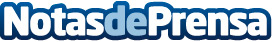 Allianz Partners participa en el I Seminario Internacional de Derecho del Turismo organizado por la OMT La Universidad de Salamanca, la Universidad de La Soborna y la Organización Mundial del Turismo han organizado unas jornadas para dar valor a los dos años de vigencia del Código Internacional para la Protección de los Turistas, un texto fundamental creado después de la pandemiaDatos de contacto:Prensa Allianz PartnersAllianz Partners618082983Nota de prensa publicada en: https://www.notasdeprensa.es/allianz-partners-participa-en-el-i-seminario Categorias: Internacional Nacional Derecho Turismo Seguros http://www.notasdeprensa.es